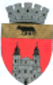 U.A.T. BLAJ - CONSILIUL LOCALPiața 1848 nr.16, cod 515400, județul.Albatel: 0258 -710110; fax: 0258-710014e-mail: primarieblaj@rcnet.ro					Proces verbalIncheiat azi  22.07.2021, orele 16,00 in sedinta publica ,,Ordinara,, a Consiliului local al municipiului Blaj.
             Consiliul local al municipiului Blaj a fost convocat, in sedinta publica Ordinara  de catre Primarul municipiului Blaj, in baza Dispozitiei nr. 323 din data de 16.06.2021.Convocarea sedintei s-a facut telefonic , prin mail , si s-a prezentat ordinea de zi, data, ora desfasurarii sedintei. 								                          	Proiectele de hotarare insotite de toate documentele prevazute de lege au fost transmise electronic si fizic consilierilor locali pentru a le studia .            Din totalul celor 19 membrii ai Consiliului local al municipiului Blaj, au raspuns solicitarii 16 consilieri locali . Lipsesc de la lucrarile sedintei :dl.cons Nemeti Mihai, d-na cons Muresan Livia si d-na cons Staicu Laura.Lista consilierilor locali convocaţi se află în dosarul special al prezentei şedinţe. Lucrarile de secretariat sunt consemnate de catre d-na Denes Adela Maria – inspector de specialitate - municipiul Blaj    La lucrarile sedintei participa de drept, respectiv in calitate de invitati urmatorii:           		 Rotar Gh. Valentin, primarul municipiului Blaj 
		 Stefanescu Sergiu, secretarul municipiului Blaj		 D-na Dulacioiu Camelia,contabil sef - serviciul Public-municipiul Blaj		 D-na Ghinescu Cristina,director economic,municipiul Blaj		 D-na Barta Dorinda, sef serviciu asistenta sociala-municipiul Blaj                         D-na Saratean Manuela, resurse umane -municipiul Blaj            Proiectele de hotarare propuse pe ordinea de zi a sedintei publice ,,Ordinare,, sunt:Aprobarea procesului-verbal al sedintei anterioare.1. PROIECT DE HOTARARE, privind declanșarea procedurii de expropriere a imobilului teren, în suprafață de 9618 mp. proprietatea privată a                                        Asociației „Bunii Gospodari”, afectat de coridorul lucrării de utilitate publică de inters local – REALIZARE HELIPORT BLAJ.	  Inițiator: Rotar Gheorghe Valentin – Primarul municipiului Blaj.                  	2. PROIECT DE HOTARARE,  prin care Consiliul local al municipiului Blaj aprobă alocarea sumei de 6.405,78 lei din bugetul local aferent anului 2021, pentru                           Parohia Ortodoxă Blaj Izvoarele, sumă necesară executarii lucrarilor de reparatii instalatie electrica capelă									 		Inițiator: Rotar Gheorghe Valentin – Primarul municipiului Blaj.3. PROIECT DE HOTARARE, prin care Consiliul local al municipiului Blaj aprobă alocarea sumei de 15.000 lei din bugetul local aferent anului 2021, pentru Parohia Ortodoxă Blaj Veza, sumă necesară finantarii cheltuielilor  cu intretinerea si functionarea unitatii de cult.		Inițiator: Rotar Gheorghe Valentin – Primarul municipiului Blaj.4. PROIECT DE HOTARARE, prin care Consiliul local al municipiului Blaj aprobă alocarea sumei de 10.001,279 lei din bugetul local aferent anului 2021, pentru Parohia Ortodoxă Blaj Veza, sumă necesară executarii lucrarilor de reparatii curente (reparatii acoperis) .		Inițiator: Rotar Gheorghe Valentin – Primarul municipiului Blaj.5. PROIECT DE HOTARARE, prin care Consiliul local al municipiului Blaj aprobă alocarea sumei de 22.496 lei din bugetul local aferent anului 2021, pentru Parohia Ortodoxă Romana Blaj III, sumă necesară executarii lucrarilor de reparatii ale bisericii -inlocuire usi si geamuri. 15		Inițiator: Rotar Gheorghe Valentin – Primarul municipiului Blaj.6. PROIECT DE HOTARARE, prin care Consiliul local al municipiului Blaj aprobă atribuirea in proprietate solicitantilor (proprietari ai constructiilor)                                 a terenului afferent acestora,  prin Ordin al Prefectului, în condițiile legii.		Inițiator: Rotar Gheorghe Valentin – Primarul municipiului Blaj.7. PROIECT DE HOTARARE, privind stabilirea salariilor de baza pentru functionarii publici si personalul contractual din cadrul aparatului de specialitate al Primarului municipiului Blaj si a serviciilor publice din subordinea Consiliului Local al Municipiului Blaj, in conformitate cu prevederile art.11 din Legea cadru nr.153/2017 privind salarizarea personalului platit din fondurile publice, cu modificarile si completarile ulterioare.		Inițiator: Rotar Gheorghe Valentin – Primarul municipiului Blaj.       8. PROIECT DE HOTARARE, privind aprobarea asigurării a 40 locuri  de parcare publică-proprietatea UAT-Municipiul Blaj – domeniul public ( parcarea din zona baza de agrement / bazin de înot)  pentru obiectivul de investiții: Proiect tip – "Construire bază sportivă TIP 1- strada Republicii, municipiul Blaj, județul Alba".			Inițiator: Rotar Gheorghe Valentin – Primarul municipiului Blaj.   9. PROIECT DE HOTARARE, prin care Consiliul local al municipiului Blaj, ia act și își însușește  Hotărârea Consiliului Director Nr. 15/15.06.2021 de la  Clubul Sportiv Municipal Volei Alba Blaj în legatura cu depunerea unei cereri de finanțare nerambursabilă către Consiliul Județean Alba sub denumirea: “Echipa de volei feminin CSM Volei Alba Blaj - un deceniu de istorie in voleiul feminin romanesc”, pentru finanțarea echipei de volei feminin CSM Volei Alba Blaj în sezonul 2021-2022.            Inițiator: Rotar Gheorghe Valentin – Primarul municipiului Blaj.10. PROIECT DE HOTARARE, prin care Consiliul local al municipiului Blaj aproba organizarea, desfășurarea și traseul prin Blaj pentru etapa a III-a din competiția sportivă internațională „SIBIU CYCLING TOUR 2021  / TURUL CICLIST AL SIBIULUI 2021” în data de 06 iulie 2021.Inițiator: Rotar Gheorghe Valentin – Primarul municipiului Blaj.11.ALTE PROIECTE, INFORMĂRI, DISCUȚII, INTERPELĂRI, PROBLEME, ETC.a) Mandatarea unui reprezentant al UAT-Municipiul Blaj la SC Aroma Star SA Blaj. b) Prezentarea spre aprobare a contractelor de închiriere pentru Liceul tehnologic „Ștefan Maciulea” Blaj și Liceul Teologic„ Sfântul Vasile cel Mare” Blaj.                                      c) Prezentarea propunerii de parteneriat / colaborare a Uniunii cadrelor Maghiare din Româniea pentru un proiect în domeniul învățământului la Petrisat.          D-nul cons. Damian Augustin Aurol , presedinte de sedinta, pe ordinea de zi mai exista un proiect suplimentar si anume: PROIECT DE HOTARARE ,privind rectificarea bugetului local al municipiului Blaj pentru anul 2021.          D-nul cons. Damian Augustin Aurol , presedinte de sedinta, supune la vot ordinea de zi cu proiectul suplimentar.Se adopta in unanimitate.          In continuare d-nul cons. Damian Augustin Aurol  , presedinte de sedinta prezinta proiectele ordinii de  zi:  Punctul 1 de pe ordinea de zi - PROIECT DE HOTARARE, privind declanșarea procedurii de expropriere a imobilului teren, în suprafață de 9618 mp. proprietatea privată a Asociației „Bunii Gospodari”, afectat de coridorul lucrării de utilitate publică de inters local – REALIZARE HELIPORT BLAJ.Dl.Primar-studiul de fezabilitate este finalizat ,urmeaza licitatia.Comisiile de specialitate au avizat favorabil acest proiect de hotarare. Daca mai sunt discutii la acest proiect? Daca nu sunt, supun la vot Proiectul de hotarare .             Dl. cons.Damian Augustin Aurol , presedinte de sedinta  supune la vot si se adoptă cu 16 voturi ,,pentru'', acesta devenind                                    HOTĂRÂREA NR. 102/2021Punctul 2 de pe ordinea de zi - PROIECT DE HOTARARE, prin care Consiliul local al municipiului Blaj aprobă alocarea sumei de 6.405,78 lei din bugetul local aferent anului 2021, pentru Parohia Ortodoxă Blaj Izvoarele, sumă necesară executarii lucrarilor de reparatii instalatie electrica capelă				 Comisiile de specialitate au avizat favorabil acest proiect de hotarare. Daca sunt discutii la acest proiect? Daca nu sunt, supun la vot Proiectul de hotarare .             Dl. cons.Damian Augustin Aurol , presedinte de sedinta  supune la vot si se adoptă cu 16 voturi ,,pentru'', acesta devenind                                    HOTĂRÂREA NR.103/2021Punctul 3 de pe ordinea de zi - PROIECT DE HOTARARE, prin care Consiliul local al municipiului Blaj aprobă alocarea sumei de 15.000 lei din bugetul local aferent anului 2021, pentru Parohia Ortodoxă Blaj Veza, sumă necesară finantarii cheltuielilor  cu intretinerea si functionarea unitatii de cult.Comisiile de specialitate au avizat favorabil acest proiect de hotarare. Daca sunt discutii la acest proiect? Daca nu sunt, supun la vot Proiectul de hotarare .             Dl. cons.Damian Augustin Aurol , presedinte de sedinta  supune la vot si se adoptă cu 16 voturi ,,pentru'', acesta devenind                                    HOTĂRÂREA NR. 104/2021Punctul 4 de pe ordinea de zi - PROIECT DE HOTARARE, prin care Consiliul local al municipiului Blaj aprobă alocarea sumei de 10.001,279 lei din bugetul local aferent anului 2021, pentru Parohia Ortodoxă Blaj Veza, sumă necesară executarii lucrarilor de reparatii curente (reparatii acoperis) .Comisiile de specialitate au avizat favorabil acest proiect de hotarare. Daca sunt discutii la acest proiect? Daca nu sunt, supun la vot Proiectul de hotarare .             Dl. cons.Damian Augustin Aurol , presedinte de sedinta  supune la vot si se adoptă cu 16 voturi ,,pentru'', acesta devenind                                    HOTĂRÂREA NR.105 /2021Punctul 5 de pe ordinea de zi - PROIECT DE HOTARARE, prin care Consiliul local al municipiului Blaj aprobă alocarea sumei de 22.496 lei din bugetul local aferent anului 2021, pentru Parohia Ortodoxă Romana Blaj III, sumă necesară executarii lucrarilor de reparatii ale bisericii -inlocuire usi si geamuri. 15Comisiile de specialitate au avizat favorabil acest proiect de hotarare. Daca sunt discutii la acest proiect? Daca nu sunt, supun la vot Proiectul de hotarare .             Dl. cons.Damian Augustin Aurol , presedinte de sedinta  supune la vot si se adoptă cu 16 voturi ,,pentru'', acesta devenind                                HOTĂRÂREA NR. 106 /2021Punctul 6 de pe ordinea de zi - PROIECT DE HOTARARE, prin care Consiliul local al municipiului Blaj aprobă atribuirea in proprietate solicitantilor (proprietari ai constructiilor) terenului afferent acestora,  prin Ordin al Prefectului, în condițiile legii.Comisiile de specialitate au avizat favorabil acest proiect de hotarare. Daca sunt discutii la acest proiect? Daca nu sunt, supun la vot Proiectul de hotarare .             Dl. cons.Damian Augustin Aurol , presedinte de sedinta  supune la vot si se adoptă cu 16 voturi ,,pentru'', acesta devenind                                    HOTĂRÂREA NR.107/2021Punctul 7 de pe ordinea de zi - PROIECT DE HOTARARE, privind stabilirea salariilor de baza pentru functionarii publici si personalul contractual din cadrul aparatului de specialitate al Primarului municipiului Blaj si a serviciilor publice din subordinea Consiliului Local al Municipiului Blaj, in conformitate cu prevederile art.11 din Legea cadru nr.153/2017 privind salarizarea personalului platit din fondurile publice, cu modificarile si completarile ulterioare.Dl.Primar- salariile nu s-au modificat ,doar la Serviciul Public doua posturi de referent si unul de magazioner ,restul Ramanand nemodificate.Comisiile de specialitate au avizat favorabil acest proiect de hotarare. Daca sunt discutii la acest proiect? Daca nu sunt, supun la vot Proiectul de hotarare .             Dl. cons.Damian Augustin Aurol , presedinte de sedinta  supune la vot si se adoptă cu 16 voturi ,,pentru'', acesta devenind                                    HOTĂRÂREA NR. 108/2021Punctul  8 de pe ordinea de zi - PROIECT DE HOTARARE, privind aprobarea asigurării a 40 locuri  de parcare publică-proprietatea UAT-Municipiul Blaj – domeniul public ( parcarea din zona baza de agrement / bazin de înot)  pentru obiectivul de investiții: Proiect tip – "Construire bază sportivă TIP 1- strada Republicii, municipiul Blaj, județul Alba".Comisiile de specialitate au avizat favorabil acest proiect de hotarare. Daca sunt discutii la acest proiect? Daca nu sunt, supun la vot Proiectul de hotarare .             Dl. cons.Damian Augustin Aurol , presedinte de sedinta  supune la vot si se adoptă cu 16 voturi ,,pentru'', acesta devenind                                    HOTĂRÂREA NR. 109/2021Punctul 9 de pe ordinea de zi - PROIECT DE HOTARARE, , prin care Consiliul local al municipiului Blaj, ia act și își însușește  Hotărârea Consiliului Director Nr. 15/15.06.2021 de la Clubul Sportiv Municipal Volei Alba Blaj în legatura cu depunerea unei cereri de finanțare nerambursabilă către Consiliul Județean Alba sub denumirea: ,,Echipa de volei feminin CSM Volei Alba Blaj - un deceniu de istorie in voleiul feminin romanesc”, pentru finanțarea echipei de volei feminin CSM Volei Alba Blaj în sezonul 2021-2022.Comisiile de specialitate au avizat favorabil acest proiect de hotarare. Daca sunt discutii la acest proiect? Daca nu sunt, supun la vot Proiectul de hotarare .             Dl. cons.Damian Augustin Aurol , presedinte de sedinta  supune la vot si se adoptă cu 16 voturi ,,pentru'', acesta devenind                                    HOTĂRÂREA NR.110 /2021Punctul 10 de pe ordinea de zi - PROIECT DE HOTARARE, prin care Consiliul local al municipiului Blaj aproba organizarea, desfășurarea și traseul prin Blaj pentru etapa a III-a din competiția sportivă internațională „SIBIU CYCLING TOUR 2021  / TURUL CICLIST AL SIBIULUI 2021” în data de 06 iulie 2021.Comisiile de specialitate au avizat favorabil acest proiect de hotarare. Daca sunt discutii la acest proiect? Daca nu sunt, supun la vot Proiectul de hotarare .             Dl. cons.Damian Augustin Aurol , presedinte de sedinta  supune la vot si se adoptă cu 16 voturi ,,pentru'', acesta devenind                                    HOTĂRÂREA NR.111 /2021Punctul 10 de pe ordinea de zi - PROIECT DE HOTARARE, privind rectificarea bugetului local al municipiului Blaj pentru anul 2021.Comisiile de specialitate au avizat favorabil acest proiect de hotarare. Daca sunt discutii la acest proiect? Daca nu sunt, supun la vot Proiectul de hotarare .             Dl. cons.Damian Augustin Aurol , presedinte de sedinta  supune la vot si se adoptă cu 16 voturi ,,pentru'', acesta devenind                                    HOTĂRÂREA NR.112 /2021Dl secretar general- conform adresei primite de la SC AROMA STAR SRL, se solicita desemnarea unui consilier local la Adunarile Generale ale Aociatiilor Aroma Star SRL.             Dl. cons.Damian Augustin Aurol , presedinte de sedinta  -va rog sa faceti propuneri.Dl.cons.Barbat Teodor - propun pe dl.cons Zedler Mihai             Dl. cons.Damian Augustin Aurol , presedinte de sedinta  supune la vot .Se adopta in unanimitate.Dl.Secretar general- Gradinita Petrisat 	Drept care am încheiat prezentul proces verbal.		         Blaj , 22.07.2021                PRESEDINTE DE SEDINTA,                                                       SECRETAR   GENERAL                                                    Damian Augustin Aurol                                                                 Stefanescu Sergiu                                                          